MINISTÉRIO DA EDUCAÇÃO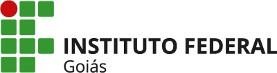 SECRETARIA DE EDUCAÇÃO PROFISSIONAL E TECNOLÓGICA INSTITUTO FEDERAL DE EDUCAÇÃO, CIÊNCIA E TECNOLOGIA DE GOIÁS CÂMPUS ITUMBIARACRONOGRAMA ELEITORAL - Eleição Subcomissão Local Permanente de Execução, Acompanhamento, Avaliação e Atualização do Plano Estratégico de Permanência e Êxito dos estudantes do Câmpus Itumbiara do IFG AçãoPrazoConsulta aos segmentos sobre interesse em compor a04/04/2023Comissão Eleitoral Local04/04/2023Início da condução do processo eleitora pela Direção Geral e Gabinete do Câmpus  Itumbiara11/05/2023Criação de página específica no site do câmpus para12/05/2023divulgação de comunicados e links da ComissãoEleitoral12/05/2023Local12/05/2023Registro de candidaturas15 a 31/05/2023Publicação preliminar das candidaturas deferidas e05/06/2023indeferidas05/06/2023Prazo para recursos contra as candidaturas indeferidas08/06/2023Publicação das respostas aos recursos contra as12/06/2023candidaturas indeferidas12/06/2023Homologação das candidaturas13/06/2023Período para campanha13 a 16/06/2023Publicação da lista de eleitores aptos a votar19/06/2023Votação20/06/2023Divulgação do resultado preliminar da eleição21/06/2023Prazo para recursos contra o resultado da apuração até as23/06/202312 horas23/06/2023Publicação das respostas aos recursos contra oresultado27/06/2023da apuração27/06/2023Publicação do resultado final da eleição28/06/2023